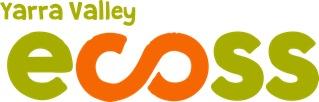 Ecotopia 2019 STALL BOOKING FORMTo book a stall or demonstration time slot at Ecotopia please complete the form below and return by email to ecotopiastalls@ecoss.org.au (or mail to: PO Box 340, Yarra Junction 3797).PLEASE NOTE:·       Stallholders will need to provide all their own equipment such as marquees, tables etc. The Yarra Ranges Council has requested that stallholders do not use pegs as there are cables just below the ground in the area of the market.·       As part of our ‘sustainability in action’ goal we ask you to avoid using disposable packaging or receptacles or, where unavoidable, use minimal and biodegradables. Wash Against Waste will be available for all food stall holders. Please specify your needs above.  Boxes of your crockery and cutlery will be at your stall site in the morning, during the day dishes will be washed and returned to your stall.  We will ensure you have plenty in stock throughout the day.  We thank you for your participation in reducing landfill.  The compost your food stall creates will be returned to ECOSS for composting for the Community Garden.Yarra Valley ECOSS would like to acknowledge our Wurundjeri Elders and Community Past, Present and Emerging.  We acknowledge the challenges faced by Aboriginal and Torres Strait Islanders, and wish to be part of a positive change for the future. Name of stall holder, presenter or organisationContact personPhone numberEmailAre you not for profit?List products or organisations goalsHow does your business contribute to ecological and / or social sustainability?Please give brief details of your presentation if applicableAny special requirementsDo you have insurance?Please circleDo you require power? (Food stalls only) If yes:How many amps of power required? Eg. 10 amps.Food- do you have street trader and food handling certificates?Food-Please specify your ‘Wash Against Waste requirements’. There is the option of Bowls, Plates, Cups and Cutlery.